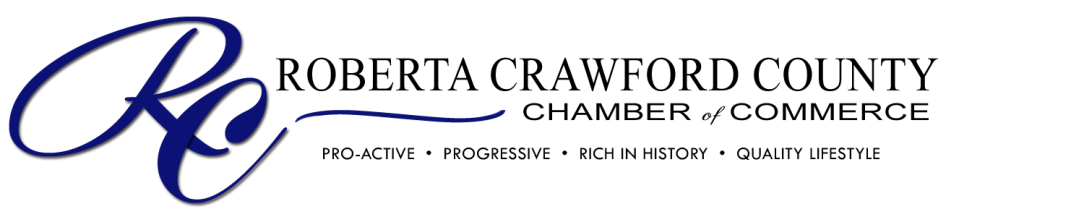 Award Nomination Individual of the YearAny one is invited to submit a nomination.Nominations must be on this formPlease use only the space provided.Individual's Name:_________________________________________________Describe the scope of the nominee's involvement in the community:________________________________________________________________________________________________________________________________________________________________________________________________________________________________Organizations:______________________________________________________________________________________________________________________________________________________________________________________________________________________________Activities:_________________________________________________________________________________________________________________________________________________________________________________________________________________________________Describe the nominee's impact on the community – Contributions to social, economic andspiritual well being of the community.Special projects, self-sacrificing behavior, or acts of kindness – inside and outsideorganized groups.LeadershipSpecial AwardsSubmitted by: Telephone:Nomination cannot be considered without this information